1 Rusland Ave2 Triangle3 Stables End 4 Swimming Pool Entrance5 Community Centre6 Hale Close/Broadwater Gardens7 Cherrycot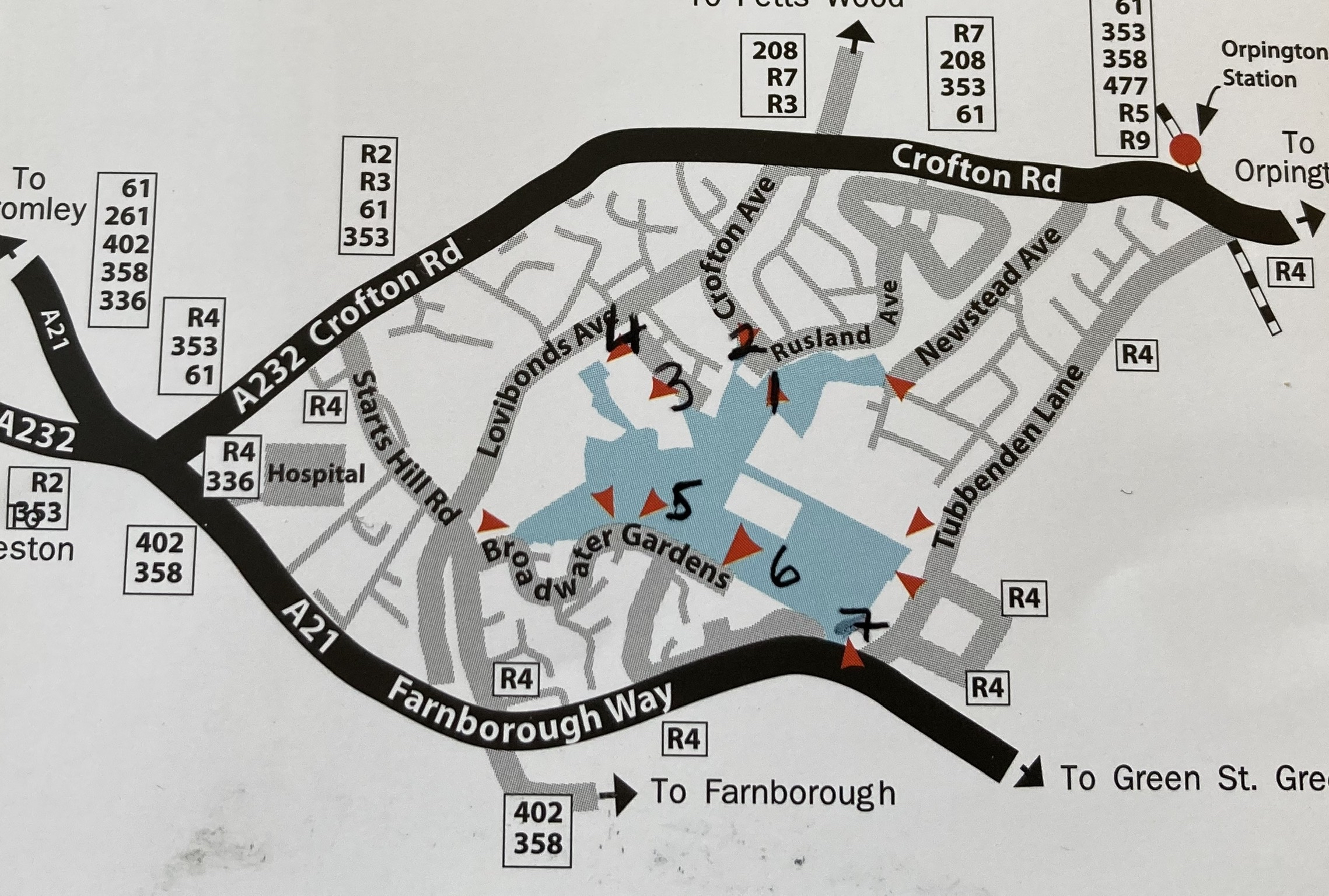 